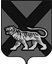 ТЕРРИТОРИАЛЬНАЯ ИЗБИРАТЕЛЬНАЯ КОМИССИЯ ХАНКАЙСКОГО РАЙОНАР Е Ш Е Н И ЕВ соответствии со статьей 57 Федерального закона «Об основных гарантиях избирательных прав и права на участие в референдуме граждан Российской Федерации», статьями 27, 68 Избирательного кодекса Приморского края,  руководствуясь пунктом 1.12 Инструкции о порядке открытия и ведения счетов, учета, отчетности и перечисления денежных средств, выделенных из федерального бюджета Центральной избирательной комиссии Российской Федерации, другим избирательным комиссиям, комиссиям референдума, утвержденной постановлением Центральной избирательной комиссии Российской Федерации от 18.05.2016 №7/59-7, руководствуясь решением территориальной избирательной комиссии Ханкайского района от 02.09.2021 № 21/101 «О внесении изменения в приложение к решению территориальной избирательной комиссии Ханкайского района от 08.08.2021 № 14/64 «О распределении средств федерального бюджета, выделенных территориальной избирательной комиссии Ханкайского района на подготовку и проведение выборов депутатов Государственной Думы Федерального Собрания Российской Федерации восьмого созыва для нижестоящих избирательных комиссий», территориальная избирательная комиссия Ханкайского районаРЕШИЛА:1. Утвердить сметы расходов участковых избирательных комиссий избирательных участков с № 2901 по № 2928 на подготовку и проведение выборов депутатов Государственной Думы Федерального Собрания Российской Федерации восьмого созыва (приложения № 1- № 28).2. Направить настоящее решение в участковые избирательные комиссии избирательных участков с № 2901 по № 2928.   02.09.2021с. Камень-Рыболов№ 21/104Об утверждении смет расходов участковых избирательных комиссий избирательных участков с № 2901 по          № 2928 на подготовку и проведение выборов депутатов Государственной Думы Федерального Собрания Российской Федерации восьмого созываПредседатель комиссииО.В. ГурулеваСекретарь комиссииМ.В. Герасименко